KTUSağlık Bilimleri FakültesiFizyoterapi ve Rehabilitasyon BölümüMemnuniyet Anketi Sonuçları2023/2024 Bahar Dönemi 24.05.2024 tarihinde, 1. Sınıf öğrencilere 7 alt boyut ve 15 maddeden oluşan 10’lu likert ve 2 açık uçlu sorudan oluşan memnuniyet anketi yapıldı. Ankete toplam 19 öğrenci katıldı. Öğrenimine aktif devam eden öğrencilerin %68’i ankette görüş bildirdi.  Rapor Özeti15 sorudan oluşan 10’lu likert ölçeğinde;Öğrencilerin en yüksek memnuniyete düzeyi Eğitim Programı İçeriği ve Eğitim Kalitesi alanlarında iken en düşük memnuniyet düzeyi Fiziksel Ortam başlıklarıdır.Açık uçlu sorulara verilen yanıtlara verilen yanıtlarda;Öğrencilerin çoğunluğu bölüm akademisyenlerinden memnun olduklarını (ilgi, eğitim kalitesi, ulaşılabilirlik) bildirdiler.Öğrenciler en sık ders saatlerinden (haftalık planlama) ve derslerin işleyişlerinden (teorik ağırlıklı, uzun slayt, sıkıcılık vb.) memnun olmadıklarını bildirdiler.Anketi Uygulayan: Öğr. Gör. Bayram DÜNDARRaportör: Arş. Gör. Nurhayat KORKMAZ, Arş. Gör. Kübra CANLIKomisyon Başkanı: Dr. Öğr. Üyesi Turgay AltunalanEK 1: Görsel SonuçlarEK 2: Açık Uçlu Sorulara Verilen CevaplarEK 3: Anket FormuEK 1: Görsel SonuçlarGörseller 10’li likert üzerinden verilmiştir.EK 2: Açık Uçlu Sorulara Verilen CevaplarEk 3: Anket FormuKonuKişi SayısıÖğrenci YorumlarıGüçlü YanlarDerslerin verimli geçmesi5 (%26)“Derslerimizin tamamı olmasa da çoğu verimli geçiyor” “Ders işleniş olarak hocalarımdan memnunum”“Kaliteli eğitim”Akademisyen memnuniyeti13 (%68,4)“Hocalarımızla iletişim kurabiliyoruz”“Hocalarımız öğrencilerin sorunlarıyla ilgileniyor”“Deneyimli akademik kadro”“Danışman hocam bizimle çok iyi ilgileniyor”“Öğretim elemanları öğrenci yanlı”Derslik memnuniyeti1 (%5,26)“Bölüm binası yurtlara yakın”Etkinlik memnuniyeti1(%5,26)“Bölüm ile ilgili yapılan etkinlikler yeterli düzeyde”Zayıf YanlarDers Saatleri ve İşleyiş8 (%42,10)“Haftanın beş günü ders olması bizi çok yoruyor”“Sürekli teorik ders görmek bizi yoruyor”“Bazı derslerde sürekli başka bir konu konuşulduğu için ders uzuyor ve dersi ara vermeden işlemek dersi sıkıcı yapıyor”“Hocaların anlattıkları konuları sıkmadan ve ders içerisinde kalarak anlatmalarını isterim”“ Bazı ders konularını birkaç hocadan tekrar tekrar dinlemek çok sıkıcı”“Slayttan dümdüz okumak yerine daha tonlama ile anlatılabilir ve sıra aralarında dolaşılabilir”“Kendi başımıza anlayabildiğimiz pratik gerektirmeyen derslerde devam zorunluluğu yerine anatominin pratik saati artırılmalı, böyle derslere gelmek kendimize vakit ayırabiliriz”Sınavlar6 (%31,57)“Finallerin bir haftaya sıkıştırılması iyi olmadı”“Notlar geç açıklanıyor”Derslik5 (%26,3)“Sabit bir derslik istiyorum”“Derslerin tek bir binada sabit bir derslikte işlenmesi”Otomat3 (%15,7)“Otomat aktif hale getirilsin”Danışman hoca1 (%5,26)“Danışman hocalarımız ilgili değiller”Kantin2 (%10,52)“Bölüm çevresinde kantin olmaması”Bölüm için öğrenci kulübü2(%10,52)Öğrenci kulübü olmalı”Etkinlik 2(%10,52)“ Hala üniversite öğrencisi gibi hissetmiyorum, Daha çok aktif olunabilir”“Geziler düzenlenebilir (şehiriçi, şehirdışı, uluslararası) ”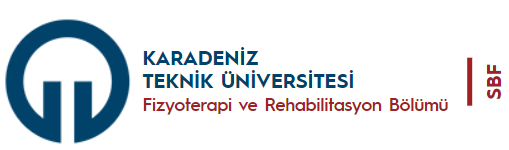 Programdan Memnuniyet Düzeyi AnketiÖğrenciProgramdan Memnuniyet Düzeyi AnketiÖğrenciProgramdan Memnuniyet Düzeyi AnketiÖğrenciProgramdan Memnuniyet Düzeyi AnketiÖğrenciProgramdan Memnuniyet Düzeyi AnketiÖğrenciProgramdan Memnuniyet Düzeyi AnketiÖğrenciProgramdan Memnuniyet Düzeyi AnketiÖğrenciProgramdan Memnuniyet Düzeyi AnketiÖğrenciProgramdan Memnuniyet Düzeyi AnketiÖğrenciProgramdan Memnuniyet Düzeyi AnketiÖğrenciDeğerli Öğrencimiz, sizlere daha kaliteli hizmet verebilmek için bölümdeki uygulamalarla ilgili görüşlerinize ihtiyaç duyulmaktadır. Elinizdeki form, bölümümüzün gelişmesine, sizlerin de katkıda bulunmanız için hazırlanmıştır. Ankette hiçbir şekilde sizden kimliğinizi belirtecek bir bilgi istenmemektedir. Anketteki ifadeleri dikkatlice okumanızı ve bu ifadelere ne derece katıldığınızı işaretlemenizi rica ederiz. Katkılarınız için teşekkür ederiz.Değerli Öğrencimiz, sizlere daha kaliteli hizmet verebilmek için bölümdeki uygulamalarla ilgili görüşlerinize ihtiyaç duyulmaktadır. Elinizdeki form, bölümümüzün gelişmesine, sizlerin de katkıda bulunmanız için hazırlanmıştır. Ankette hiçbir şekilde sizden kimliğinizi belirtecek bir bilgi istenmemektedir. Anketteki ifadeleri dikkatlice okumanızı ve bu ifadelere ne derece katıldığınızı işaretlemenizi rica ederiz. Katkılarınız için teşekkür ederiz.Değerli Öğrencimiz, sizlere daha kaliteli hizmet verebilmek için bölümdeki uygulamalarla ilgili görüşlerinize ihtiyaç duyulmaktadır. Elinizdeki form, bölümümüzün gelişmesine, sizlerin de katkıda bulunmanız için hazırlanmıştır. Ankette hiçbir şekilde sizden kimliğinizi belirtecek bir bilgi istenmemektedir. Anketteki ifadeleri dikkatlice okumanızı ve bu ifadelere ne derece katıldığınızı işaretlemenizi rica ederiz. Katkılarınız için teşekkür ederiz.Değerli Öğrencimiz, sizlere daha kaliteli hizmet verebilmek için bölümdeki uygulamalarla ilgili görüşlerinize ihtiyaç duyulmaktadır. Elinizdeki form, bölümümüzün gelişmesine, sizlerin de katkıda bulunmanız için hazırlanmıştır. Ankette hiçbir şekilde sizden kimliğinizi belirtecek bir bilgi istenmemektedir. Anketteki ifadeleri dikkatlice okumanızı ve bu ifadelere ne derece katıldığınızı işaretlemenizi rica ederiz. Katkılarınız için teşekkür ederiz.Değerli Öğrencimiz, sizlere daha kaliteli hizmet verebilmek için bölümdeki uygulamalarla ilgili görüşlerinize ihtiyaç duyulmaktadır. Elinizdeki form, bölümümüzün gelişmesine, sizlerin de katkıda bulunmanız için hazırlanmıştır. Ankette hiçbir şekilde sizden kimliğinizi belirtecek bir bilgi istenmemektedir. Anketteki ifadeleri dikkatlice okumanızı ve bu ifadelere ne derece katıldığınızı işaretlemenizi rica ederiz. Katkılarınız için teşekkür ederiz.Değerli Öğrencimiz, sizlere daha kaliteli hizmet verebilmek için bölümdeki uygulamalarla ilgili görüşlerinize ihtiyaç duyulmaktadır. Elinizdeki form, bölümümüzün gelişmesine, sizlerin de katkıda bulunmanız için hazırlanmıştır. Ankette hiçbir şekilde sizden kimliğinizi belirtecek bir bilgi istenmemektedir. Anketteki ifadeleri dikkatlice okumanızı ve bu ifadelere ne derece katıldığınızı işaretlemenizi rica ederiz. Katkılarınız için teşekkür ederiz.Değerli Öğrencimiz, sizlere daha kaliteli hizmet verebilmek için bölümdeki uygulamalarla ilgili görüşlerinize ihtiyaç duyulmaktadır. Elinizdeki form, bölümümüzün gelişmesine, sizlerin de katkıda bulunmanız için hazırlanmıştır. Ankette hiçbir şekilde sizden kimliğinizi belirtecek bir bilgi istenmemektedir. Anketteki ifadeleri dikkatlice okumanızı ve bu ifadelere ne derece katıldığınızı işaretlemenizi rica ederiz. Katkılarınız için teşekkür ederiz.Değerli Öğrencimiz, sizlere daha kaliteli hizmet verebilmek için bölümdeki uygulamalarla ilgili görüşlerinize ihtiyaç duyulmaktadır. Elinizdeki form, bölümümüzün gelişmesine, sizlerin de katkıda bulunmanız için hazırlanmıştır. Ankette hiçbir şekilde sizden kimliğinizi belirtecek bir bilgi istenmemektedir. Anketteki ifadeleri dikkatlice okumanızı ve bu ifadelere ne derece katıldığınızı işaretlemenizi rica ederiz. Katkılarınız için teşekkür ederiz.Değerli Öğrencimiz, sizlere daha kaliteli hizmet verebilmek için bölümdeki uygulamalarla ilgili görüşlerinize ihtiyaç duyulmaktadır. Elinizdeki form, bölümümüzün gelişmesine, sizlerin de katkıda bulunmanız için hazırlanmıştır. Ankette hiçbir şekilde sizden kimliğinizi belirtecek bir bilgi istenmemektedir. Anketteki ifadeleri dikkatlice okumanızı ve bu ifadelere ne derece katıldığınızı işaretlemenizi rica ederiz. Katkılarınız için teşekkür ederiz.Değerli Öğrencimiz, sizlere daha kaliteli hizmet verebilmek için bölümdeki uygulamalarla ilgili görüşlerinize ihtiyaç duyulmaktadır. Elinizdeki form, bölümümüzün gelişmesine, sizlerin de katkıda bulunmanız için hazırlanmıştır. Ankette hiçbir şekilde sizden kimliğinizi belirtecek bir bilgi istenmemektedir. Anketteki ifadeleri dikkatlice okumanızı ve bu ifadelere ne derece katıldığınızı işaretlemenizi rica ederiz. Katkılarınız için teşekkür ederiz.Değerli Öğrencimiz, sizlere daha kaliteli hizmet verebilmek için bölümdeki uygulamalarla ilgili görüşlerinize ihtiyaç duyulmaktadır. Elinizdeki form, bölümümüzün gelişmesine, sizlerin de katkıda bulunmanız için hazırlanmıştır. Ankette hiçbir şekilde sizden kimliğinizi belirtecek bir bilgi istenmemektedir. Anketteki ifadeleri dikkatlice okumanızı ve bu ifadelere ne derece katıldığınızı işaretlemenizi rica ederiz. Katkılarınız için teşekkür ederiz.Değerli Öğrencimiz, sizlere daha kaliteli hizmet verebilmek için bölümdeki uygulamalarla ilgili görüşlerinize ihtiyaç duyulmaktadır. Elinizdeki form, bölümümüzün gelişmesine, sizlerin de katkıda bulunmanız için hazırlanmıştır. Ankette hiçbir şekilde sizden kimliğinizi belirtecek bir bilgi istenmemektedir. Anketteki ifadeleri dikkatlice okumanızı ve bu ifadelere ne derece katıldığınızı işaretlemenizi rica ederiz. Katkılarınız için teşekkür ederiz.YetersizYetersizÇok İyi112345678910Bölümümüzde işlenen konular öğrencinin anlayabileceği düzeydedir.Bölümümüzdeki kantin ve dinlenme alanları yeterli donanıma sahiptir.Bölümümüzdeki öğretim elemanları ulaşılabilir, işbirlikçi ve öğrenci merkezlidir.Bölümümüzde derslerin işlenişi için ayrılan süre yeterlidir.Bölümümüzdeki eğitim kalitesinden genel olarak memnunum.  Bölümümüzde dersler ve içerikleri günceldir.Bölümümüzde hazırlanan sınav soruları ve yapılan değerlendirmeler öğrencinin gerçek başarısını ölçer.Bölümümüzdeki öğretim elemanları ve idari kadro öğrencilere yönelik etkin kariyer danışmanlığı verir.Bölümümüzde öğretim elemanları öğrencileri ölçme ve değerlendirmede objektif (tarafsız) davranır.Bölümümüzdeki fizyoterapi eğitim programı, öğrencilerin bilgi, beceri ve yeteneklerini kullanmayı teşvik edecek kalitededir.Bölüm sekreterliği etkin verimli destek sağlar.Öğrenim görmekte olduğumuz dersliklerin temizliği yeterli düzeydedir.Bölümümüzdeki öğretim elemanları derslerde ilgiyi sürekli canlı tutarak sıkılmayı önler.Bölümümüzdeki öğretim elemanları etkin ders ve akademik danışmanlık verir.Bölümümüzdeki öğretim elemanları ve idari kadro öğrencilerin sorunlarına karşı duyarlıdır.Bölümdeki öğrencilik deneyiminizle ilgili bölümün güçlü yanlarını belirtiniz.Bölümdeki öğrencilik deneyiminizle ilgili bölümün güçlü yanlarını belirtiniz.Bölümdeki öğrencilik deneyiminizle ilgili geliştirilmesini istediğiniz konuları belirtiniz. Bölümdeki öğrencilik deneyiminizle ilgili geliştirilmesini istediğiniz konuları belirtiniz. Bölümdeki öğrencilik deneyiminizle ilgili geliştirilmesini istediğiniz konuları belirtiniz. Bölümdeki öğrencilik deneyiminizle ilgili geliştirilmesini istediğiniz konuları belirtiniz. Bölümdeki öğrencilik deneyiminizle ilgili geliştirilmesini istediğiniz konuları belirtiniz. Bölümdeki öğrencilik deneyiminizle ilgili geliştirilmesini istediğiniz konuları belirtiniz. Bölümdeki öğrencilik deneyiminizle ilgili geliştirilmesini istediğiniz konuları belirtiniz. Bölümdeki öğrencilik deneyiminizle ilgili geliştirilmesini istediğiniz konuları belirtiniz. Bölümdeki öğrencilik deneyiminizle ilgili geliştirilmesini istediğiniz konuları belirtiniz. Bölümdeki öğrencilik deneyiminizle ilgili geliştirilmesini istediğiniz konuları belirtiniz. 